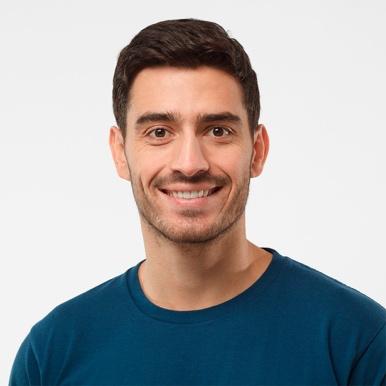 Nome CognomeprofessioneMAILnome.cognome@gmail.comTELEFONO+39 333………..INDIRIZZOvia … , ..._______________________LINGUEligua1  | livelloligua2  | livelloligua3  | livelloCOMPETENZE--SOFTWARE---EsperienzaNome aziende (data inizio – fine)Ruolo professionaleLorem ipsum dolor sit amet, consectetur adipiscing elit. Sed tincidunt facilisis ante, at lacinia orci pellentesque a. Sed id consectetur ex, et dictum velit.Nome aziende (data inizio – fine)Ruolo professionale Lorem ipsum dolor sit amet, consectetur adipiscing elit. Sed tincidunt facilisis ante, at lacinia orci pellentesque a. Sed id consectetur ex, et dictum velit.Nome aziende (data inizio – fine)Ruolo professionaleLorem ipsum dolor sit amet, consectetur adipiscing elit. Sed tincidunt facilisis ante, at lacinia orci pellentesque a. Sed id consectetur ex, et dictum velit.Nome aziende (data inizio – fine)Ruolo professionaleLorem ipsum dolor sit amet, consectetur adipiscing elit. Sed tincidunt facilisis ante, at lacinia orci pellentesque a. Sed id consectetur ex, et dictum velit.FormazioneFormazione 1 (data inizio - fine)Lorem ipsum dolor sit amet, consectetur adipiscing elit. Sed tincidunt facilisis ante, at lacinia orci pellentesque a. Sed id consectetur ex, et dictum velit.Formazione 2 (data inizio - fine)Lorem ipsuzdolor sit amet, consectetur adipiscing elit. Sed tincidunt facilisis ante, atFormazione 3 (data inizio - fine)Lorem ipsum dolor sit amet, consectetur adipiscing elit. Sed tincidunt facilisis ante, at